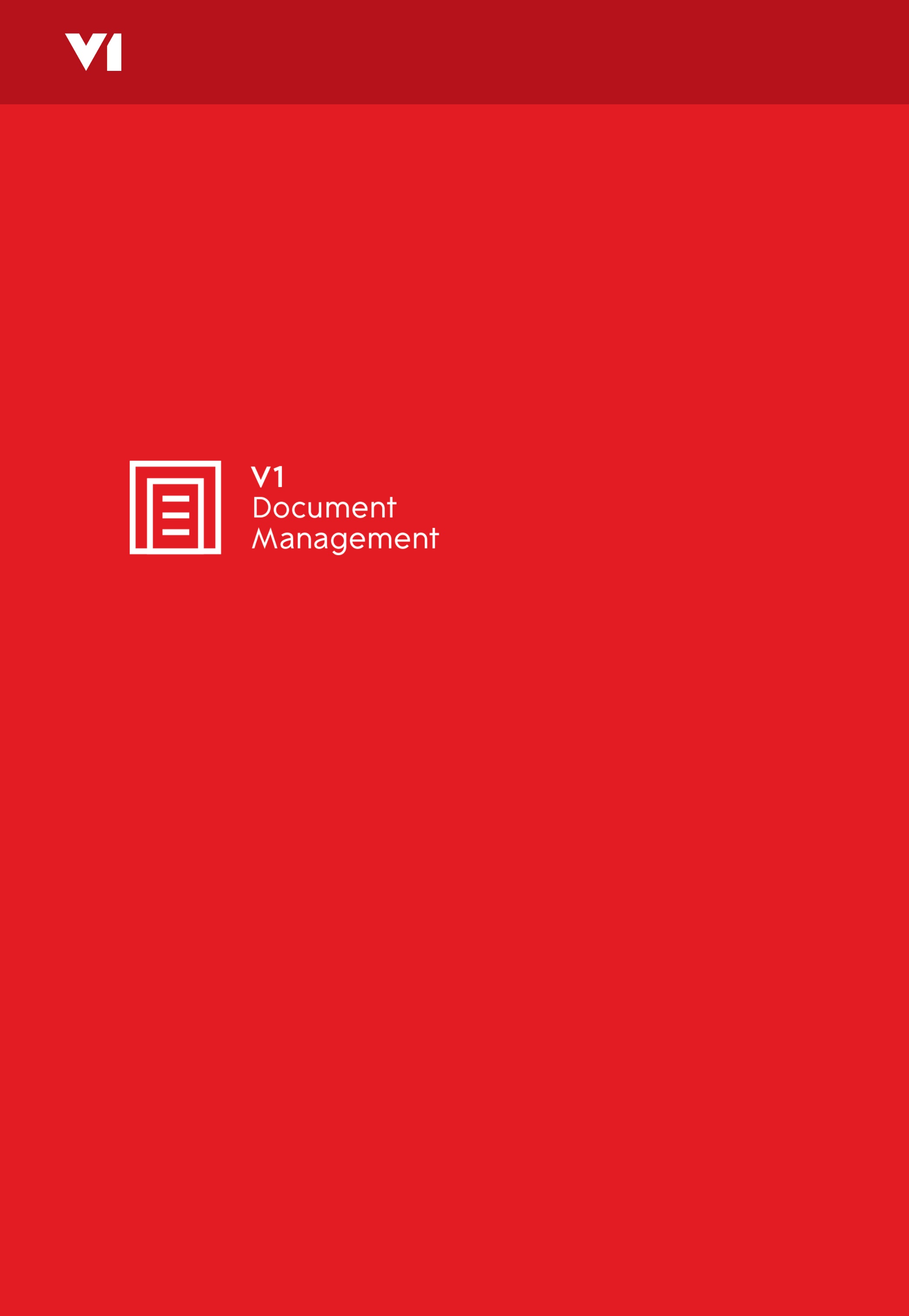   Invoice Automation for Infor SunSystems   Pre-Installation Customer Information   16th October 2018ContentsIntroduction	3Infor SunSystems Database Server	4SunSystems Environment	5V1 Clients	6Scanners / Printers	7Server / Client Communication Details	8Final Sign off	9IntroductionThe following information must be completed by the client / Infor SunSystems partner who have implemented the Sun installation to ensure the V1 Project can proceed.Before proceeding, a mandatory assumption is that the Platform Requirements document has been reviewed.Infor SunSystems Database ServerThe V1 installation can be on any server with TCP-IP connectivity to the Infor SunSystems Database server, however the preference is they are both on the same server:Sign OffSunSystems EnvironmentThe following are specific details about the SunSystems Environment.Given that the Invoice Automation solution is an ‘add-on’, SunSystems must be in a UAT or preferably LIVE state that the customer can advocate prior to the implementation:Sign OffV1 ClientsThere are a number of clients used day to day by users to allow them utilize and administrate all the features of Invoice Automation for Infor SunSystems:Sign OffScanners / PrintersA scanner is technically an optional component as images can be imported via other means, however if the customer receives paper copies of Invoices / other documents and intend to add barcodes to index them they will require a scanner or multi-function device.Sign OffServer / Client Communication DetailsThe following table is for reference and information with regards to the individual modules and setting required for those modules.*This is dependent on the type of mail connectivitySign OffFinal Sign offWhen all the previous sections have been satisfied, the following sign offs are a requirement to begin a project:ItemPlease CompleteNotesServer Name/IP addressVirtual / Physical Servere.g. VirtualServer Specificatione.g. RAM/ ProcessorOperating Systeme.g. Windows 2012 R2 SQL Tools installed on the Sun database serveri.e. SQL Management StudioInstallation drive for the V1 componentsMail Server NameMail Server AuthenticationMail boxes(s) to polled for PDF attachmentsMail boxe(s) user / passRemote Server Access methode.g. VPN / WebEx – details to be providedRepresentativeDateSignatureV1 Project ManagerCustomerSunSystems Partner (if applicable)ItemPlease CompleteNotesSunSystems Test Business UnitSunSystems Login for Test Business UnitSunSystems Production CompanySunSystems Login for Production Business UnitHave any Screens been modified beyond standard?Do your Vendors have VAT numbers assigned?RecommendedRepresentativeDateSignatureV1 Project ManagerCustomerSunSystems Partner (if applicable)ItemPlease completeNoteClient PCs operating systeme.g. Windows 8Admin username / passwordMost local users should have local admin rights or will have it providedNumber of clients to be usedBased on licensed clientsMicrosoft .NET Framework 3.5 installedYes / NoDbScanner Scan station Operating Systeme.g. Windows 8All scanner hardware available. Firewire connection for certain scannersYes / NoAdmin username / passwordTo be confirmed during installScanstation on same network as serversYes / NoScanstation has internet access (for license registration)Yes / NoRemote PC Access methodVPN / WebEx – details RepresentativeDateSignatureV1 Project ManagerCustomerSunSystems Partner (if applicable)ItemPlease completeNoteScanner Make / Model and number re / MFD?e.g. 3 Kodak i1405’sScanner is on site (delivered)Yes / NoConnectivity to scanstationNormally UsbBarcode recognition / Kofax VRS (per scanner) has been receivedIf procured by V1 then VRS is standardPrinters to use are PDF enabledi.e. if you ‘copy test.pdf \\printserver\printer’ a PDF is printedRepresentativeDateSignatureV1 Project ManagerCustomerSunSystems Partner (if applicable)ItemPortProtocolBi-directionSourceDestinationDbCSArchive server31417TCPYesV1 ServerClient PCsDbCSArchive server31418TCPYesV1 ServerClient PCsSmartSuite50025012502484446181HTTPYesV1 ServerClient PCsDbCapture314503145131452TCPYesV1 ServerClient PCsDbMail25*110SMTPYesV1 ServerMailserverScan Station31417314183200031450TCPYesClient PCV1 ServerDbLogin32000TCPYesClient PCV1 ServerUNC Accessibility to V1 Serveri.e. clients must be able to see \\V1SERVER\<share> and server must be able to see location of barcode printer on client as a sharei.e. clients must be able to see \\V1SERVER\<share> and server must be able to see location of barcode printer on client as a sharei.e. clients must be able to see \\V1SERVER\<share> and server must be able to see location of barcode printer on client as a sharei.e. clients must be able to see \\V1SERVER\<share> and server must be able to see location of barcode printer on client as a sharei.e. clients must be able to see \\V1SERVER\<share> and server must be able to see location of barcode printer on client as a shareRepresentativeDateSignatureV1 Project ManagerCustomerSunSystems Partner (if applicable)RepresentativeDateSignatureV1 Project ManagerCustomerSunSystems Partner (if applicable)